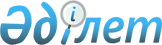 Теректі ауданы ауылдық елді-мекендерінің жерлерін аймақтарға бөлу схемасын және жер учаскелері үшін төлемақының базалық ставкаларына түзету коэффициенттерін бекіту туралыБатыс Қазақстан облысы Теректі аудандық мәслихатының 2010 жылғы 14 маусымдағы N 30-2 шешімі. Батыс Қазақстан облысы Теректі ауданы әділет басқармасында 2010 жылғы 8 шілдеде N 7-12-92 тіркелді      Қазақстан Республикасының 2003 жылғы 20 маусымдағы N 442 Жер кодексінің 8 бабының 2 тармағына, 11 бабының 1 тармағына, Қазақстан Республикасының 2001 жылғы 23 қаңтардағы N 148 "Қазақстан Республикасындағы жергілікті мемлекеттік басқару және өзін-өзі басқару туралы" Заңының 6-бабының 1 тармағының 13) тармақшасына сәйкес Теректі аудандық мәслихаты ШЕШІМ ЕТТІ:



      1. Қоса беріліп отырған Теректі ауданы ауылдық елді–мекендерінің жерлерін аймақтарға бөлу схемасы және жер учаскелері үшін төлемақының базалық ставкаларына түзету коэффициенттері бекітілсін.



      2. Осы шешім алғаш рет ресми жарияланған күнінен бастап он күнтізбелік күн өткен соң қолданысқа енгізіледі.      Сессия төрайымы                  С.И. Серікқалиева

      Аудандық мәслихат хатшысы        М.О. Төлегенов

2010 жылғы 14 маусымдағы N 30-2

мәслихаттың шешімімен

бекітілген Жер учаскелері үшін төлемақының базалық ставкаларына

түзету коэффициенттері
					© 2012. Қазақстан Республикасы Әділет министрлігінің «Қазақстан Республикасының Заңнама және құқықтық ақпарат институты» ШЖҚ РМК
				Аймақтың NЖер учаскелері үшін төлемақының базалық ставкаларына түзету коэффициенттеріАймаққа кіретін ауылдық округтербойынша ауылдық елді - мекендердің кварталдарының нөмірі мен атауы12,0003 Ақсуат а. Ақсуат селолық округі12,0006 Пойма а. Ақсуат селолық округі12,0005 Магистральное а. Ақсуат селолық округі12,0025, 026 Подстепное а. Подстепное селолық округі12,0049 Юбилейное а. Подстепное селолық округі12,0042, 043 Жаңа Өмір а. Шаған селолық округі21,9028 Барбастау а. Подстепное селолық округі31,8004 Әйтиев а. Ақсуат селолық округі41,7017 Жаңапавлов а. Жаңапавлов селолық округі41,7027 Тоқпай а. Подстепное селолық округі51,6044 Мәмбетбай а. Шаған селолық округі51,6045 Бекей а. Шаған селолық округі61,3001, 002, 011 Федоров а. Федоров селолық округі71,2021 Долин а. Долин селолық округі71,2012 Жайық а. Федоров селолық округі81,1008 Покатилов а. Покатилов селолық округі91,0030 Төңкеріс а. Төңкеріс селолық округі91,0047 Ұзынкөл а. Ұзынкөл селолық округі100,8013 Донецк а. Федоров селолық округі100,8019 Богданов а. Богданов селолық округі100,8032 Қоныссай а. Төңкеріс селолық округі100,8031 Шөптікөл а. Төңкеріс селолық округі100,8080 Ақжайық шипажайы Ақжайық селолық округі110,7033 Алибастров а. Төңкеріс селолық округі110,7075 Ақжайық а. Ақжайық селолық округі110,7077 Абай а. Ақжайық селолық округі110,7081 Анқаты а. Анқаты селолық округі120,6022 Ақсай а. Долин селолық округі120,6023 Жанаталап а. Долин селолық округі120,6035 Придорожный а. Придорожный селолық округі120,6039 Приречное а. Приречное селолық округі120,6078 Сүттегенді а. Ақжайық селолық округі120,6085 Тасаншеген а. Анқаты селолық округі120,6084 Қандық а. Анқаты селолық округі130,5036 Сарсенов а. Придорожный селолық округі130,5037 Алғабас а. Придорожный селолық округі130,5014 Шарақап а. Федоров селолық округі130,5015 Қабыл-төбе а. Федоров селолық округі130,5076 Талпын а. Ақжайық селолық округі130,5079 Подхоз а. Ақжайық селолық округі130,5087 Рыбцех а. Анқаты селолық округі130,5083 Сатымшеген а. Анқаты селолық округі130,5082 Новая точка а. Анқаты селолық округі130,5086 Ерсары а. Анқаты селолық округі130,5068 Ақсоғым а. Ақсоғым селолық округі130,5071 Калинин а. Ақсоғым селолық округі130,5070 Бозай а. Ақсоғым селолық округі130,5072 Мақпал а. Ақсоғым селолық округі130,5069 Үлкен-Енбек а. Ақсоғым селолық округі130,5064 Сары-Өмір а. Шалқар селолық округі130,5066 Шалқар а. Шалқар селолық округі130,5065 Дуана а. Шалқар селолық округі130,5088 Шағатай а. Шағатай селолық округі130,5089 Қызылжар а. Шағатай селолық округі130,5091 Қоғалытүбек а. Шағатай селолық округі1305,090 Құтсиық а. Шағатай селолық округі130,5092 Қарабас а. Шағатай селолық округі130,5061 Көнеккеткен а. Көнеккеткен селолық округі130,5062 Қамыстыкөл а. Көнеккеткен селолық округі